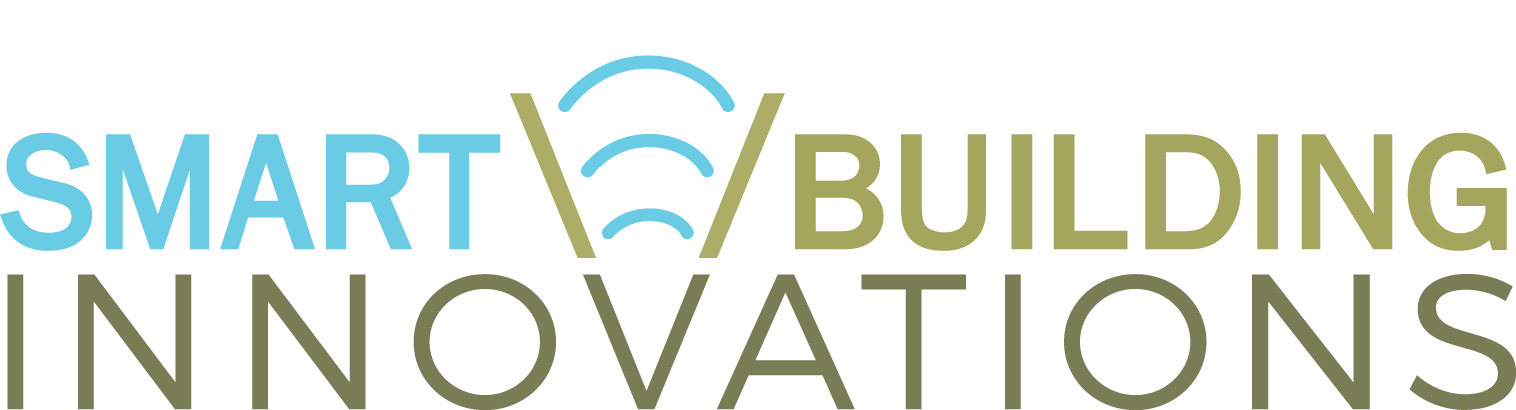 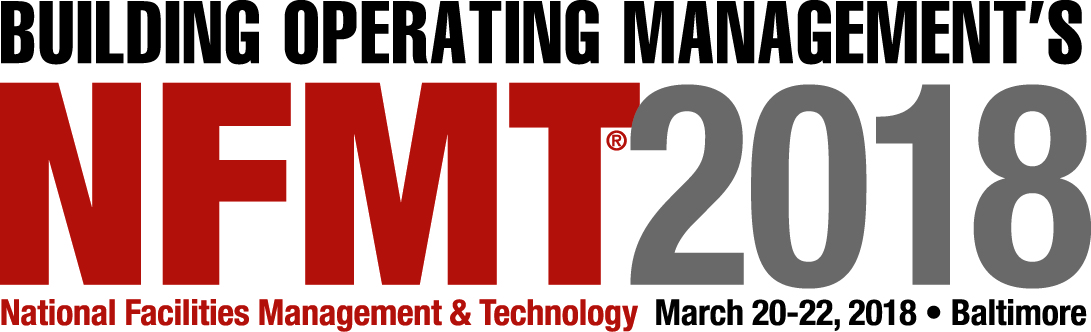 DateDear <Manager>:I’m requesting approval to attend NFMT and SBIC, taking place March 20-22, 2018 at the Baltimore Convention Center in Baltimore, MD. The training seminars and exhibiting companies make attending a major benefit as the event aligns directly to priorities in our department: (insert priorities here).Unlike other FM conferences which charge up to $1,795 to attend, registration for NFMT and SBIC is free. In three days, I will experience:Over 125 Facilities Management Educational SessionsUp to 18 Hours of Continuing Educational UnitsNew FM Technologies and Solutions from more than 500 of the nation’s top-tier companiesOpening day Networking Party with complimentary appetizers and spiritsNumerous one-on-one Networking  with over 5,000 facilities managers Topic Highlights Include:How to Align with Corporate Strategies Through Data Transparency Energy Management Strategies and Opportunities The ROI of Technology in the Workplace How Do You Know When it is Time to Re-Roof?  What LEED v4 Commissioning Means to You I am seeking approval for travel expenses to attend. NFMT and SBIC’s free registration includes networking activities, educational sessions and entry into the exhibit hall. I will also receive access to the conference proceedings after the event takes place. Here is my proposed expense list:Airfare: $(xxx)
Transportation: $(xxx)
Hotel: $(xxx)
Meals: $(xxx)
Total: $(xxx)My attendance will benefit the entire team as I plan on sharing a post-event report to relay learnings, recommendations and suggested action items. I am requesting the opportunity to review materials with you and discuss how we can leverage them for further training of our team. Thank you for your consideration and I look forward to hearing back from you.Sincerely,First Name Last Name
Title, Department
Organization